        SADDLEWORTH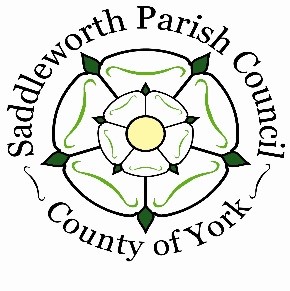 		                     Parish CouncilMarch 2023To all members of the Environment CommitteeYou are hereby summoned to a meeting of the Environment Committee on Monday 13th March at 18.00 hrs, where the under mentioned business will be discussed. AGENDAApologies for absenceDeclarations of InterestMinutes from Monday 12th December 2023Proposed allotment extension update Ecology SBI SurveySolar panels for civic hall and possible funding options.Items for the next agendaNext meeting: TBCWorking for SaddleworthKaren Allott, Clerk to the CouncilCouncil Offices, Civic Hall, Lee Street, Uppermill, Saddleworth OL3 6AETel: 01457 876665              e-mail: enquiries@saddleworthparishcouncil.org.uk         www.saddleworthparishcouncil.org.uk